Name:  	 Date:  	What Is a Circuit? Worksheet Answers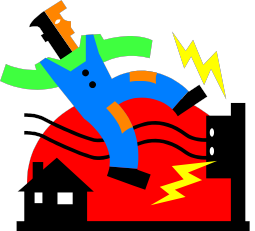 1.  Vocabulary WordsUsing complete sentences, write a definition for the following words:Charge Current VoltageResistance  The electrical energy of an atom 	 The flow of charge or electrical energyThe amount of charge or electrical energy that is able to flowSomething that keeps the charge electrical energy from flowing2.  Drawing the Path of ElectronsDraw a picture of the circuit created in class. Label the light bulb, switch andbattery. Use arrows to show the direction the electrons flowed.light bulbbatteryswitchEnergy: Lesson 4, The Path of Electrons Activity — What Is a Circuit? Worksheet Answers